なにわエコ良品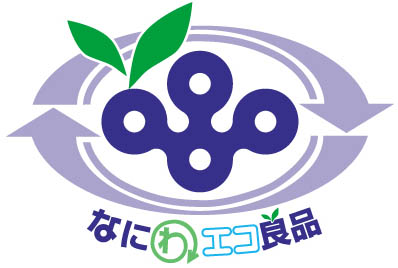 緑化資材221033・こだま再生バーク(土壌改良材)221034・土壌活性リサイクルたい肥いずみ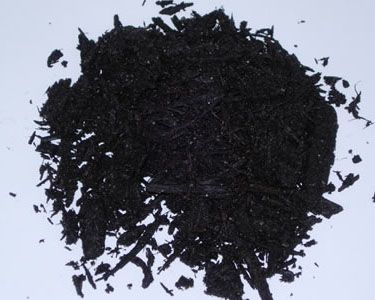 公共工事や一般家庭等から発生した樹木廃材(剪定木、伐採木)を利用した再生バーク堆肥。完熟堆肥。土壌の通気性、排水性、保水性、透水性などの向上が図れ、地力がアップする。問合せ先：株式会社　都市樹木再生センター住所：大東市大字龍間698番地電話番号：072-869-0365ファックス番号：072-869-0368 URL : https://www.toshijumoku.co.jp/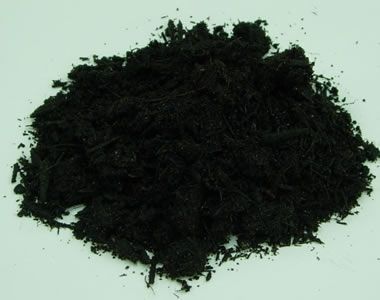 公共工事や一般家庭等から発生した剪定枝、伐採木等を利用した再生バーク堆肥。完熟堆肥。土壌の通気性、排水性、保水性、透水性などの向上が図れ、地力がアップする。問合せ先：株式会社　南大阪造園住所：和泉市平井町577番地電話番号：0725-55-0485ファックス番号：0725-55-3441 URL : https://www.minamiosaka.jp